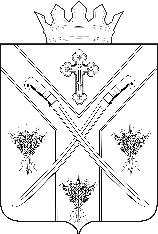  ПОСТАНОВЛЕНИЕАДМИНИСТРАЦИИ СЕРАФИМОВИЧСКОГО МУНИЦИПАЛЬНОГО РАЙОНА ВОЛГОГРАДСКОЙ ОБЛАСТИ________________________________________________________________от «25» _ 06    2019  № 296   Об определении мест выпаса и прогона  сельскохозяйственных животных и птицы на территории Теркинского сельского поселения Серафимовичского муниципального района Волгоградской области 
        В соответствии с Федеральным законом от 06 октября 2003 года № 131-ФЗ "Об общих принципах организации местного самоуправления в Российской Федерации", руководствуясь статьей 11 Земельного кодекса Российской Федерации, пунктом 2 статьи 3.3 Федерального закона от 25.10.2001 № 137-ФЗ «О введении в действие Земельного кодекса Российской Федерации», пунктом 2 статьи 1 Закона Волгоградской области от 16.01.2018 N 7-ОД "О некоторых вопросах упорядочения выпаса и прогона сельскохозяйственных животных и птицы на территории Волгоградской области",ПОСТАНОВЛЯЮ:1. Утвердить места выпаса и прогона сельскохозяйственных животных и птицы на земельных участках, государственная собственность на которые не разграничена, расположенных на территории Теркинского сельского поселения Серафимовичского муниципального района Волгоградской области согласно приложению, схемам: № 1; 2; 3; 4; 5; 6; 7; 8; 9; 10; 11; 12; 13; 14; 15; 16. 2. Рекомендовать владельцам сельскохозяйственных животных и птицы соблюдать выпас и прогон сельскохозяйственных животных и птицы на территориях, определенных в пункте 1 настоящего постановления.3. Настоящее постановление вступает в силу с момента подписания, подлежит официальному опубликованию в печатном издании и размещению на официальном сайте администрации Серафимовичского муниципального района Волгоградской области в информационно-телекоммуникационной сети «Интернет».4. Контроль за исполнением настоящего постановления возложить на первого заместителя главы Серафимовичского муниципального района Н.К. Анисимову.Глава Серафимовичского  муниципального района                 				             С.В. Пономарев  ПРИЛОЖЕНИЕ к Постановлению Администрации Серафимовичского муниципального района Волгоградской области№ 296  от  25.06.2019 г.Места выпаса и прогона сельскохозяйственных животных и птицы на земельных участках, находящихся в муниципальной собственности, а также земельных участках, государственная собственность на которые не разграничена на территории Теркинского сельского поселения Серафимовичского района Волгоградской областиСхема № 1Места выпаса и маршрут прогона сельскохозяйственных животных и птицы в хуторе Теркин Серафимовичского района Волгоградской области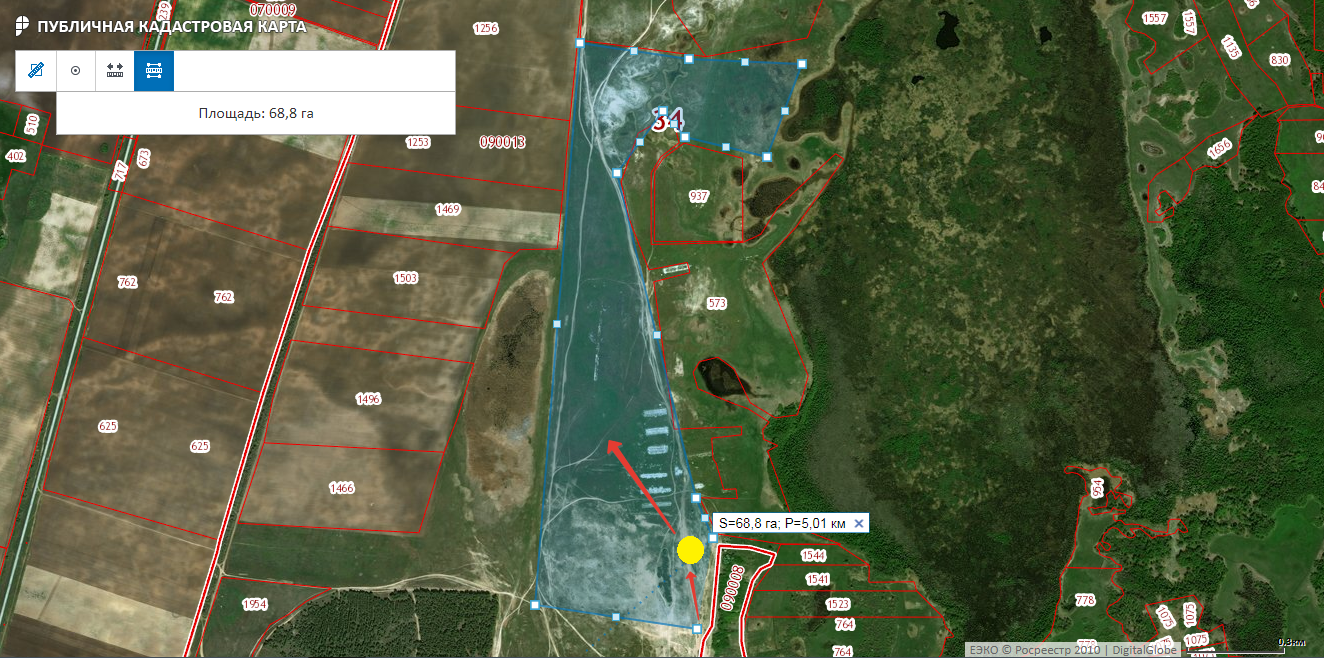 Условные обозначения:- место сбора стада- маршрут прогона сельскохозяйственных животных и птицы-места выпаса сельскохозяйственных животных и птицыСхема № 2Место сбора и маршрут прогона сельскохозяйственных животных и птицы в хуторе Теркин Серафимовичского района Волгоградской области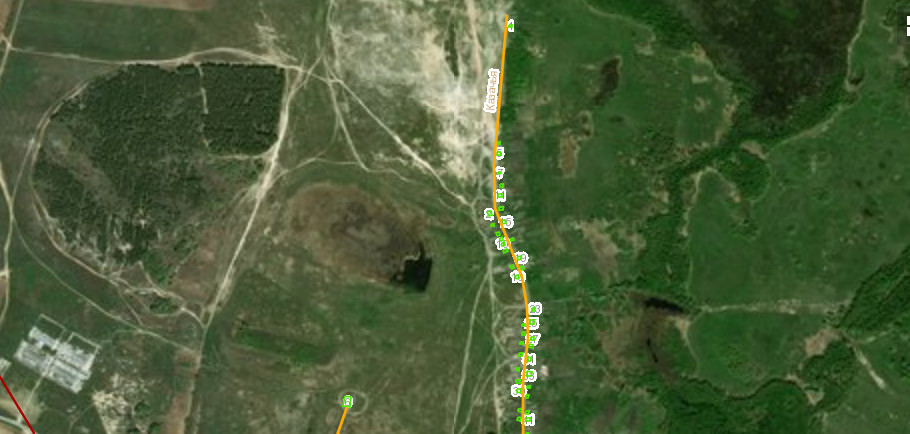 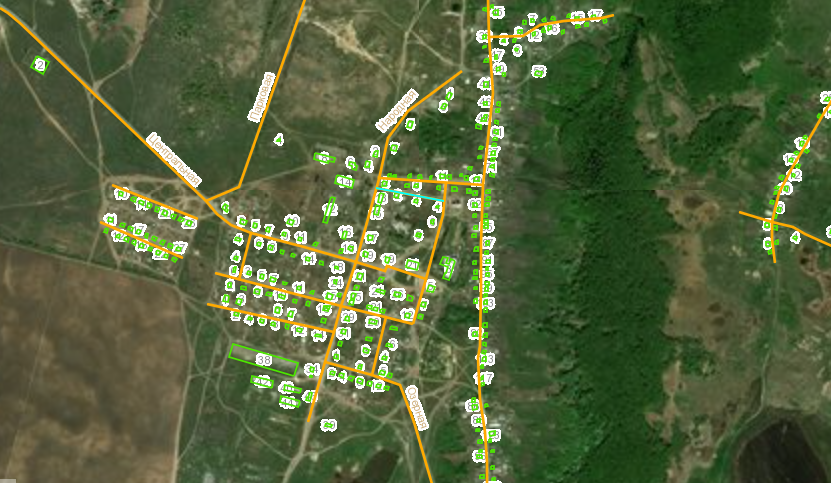 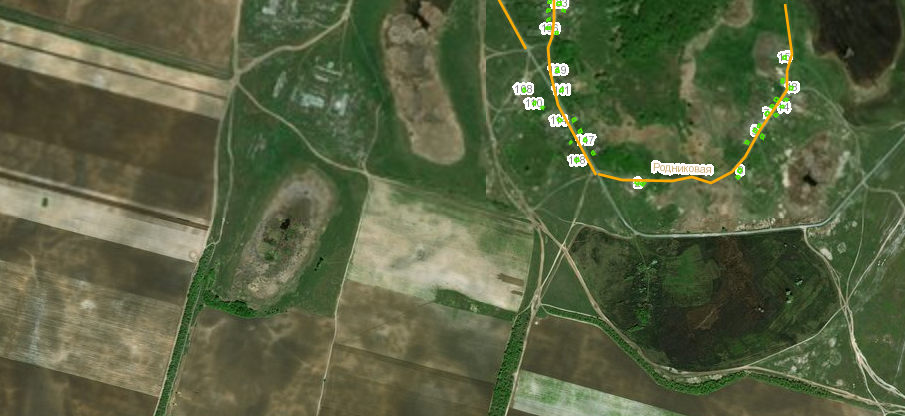 Условные обозначения:- место сбора стада- маршрут прогона сельскохозяйственных животных и птицыСхема № 3Места выпаса и маршрут прогона сельскохозяйственных животных и птицы в хуторе Орлиновский Серафимовичского района Волгоградской области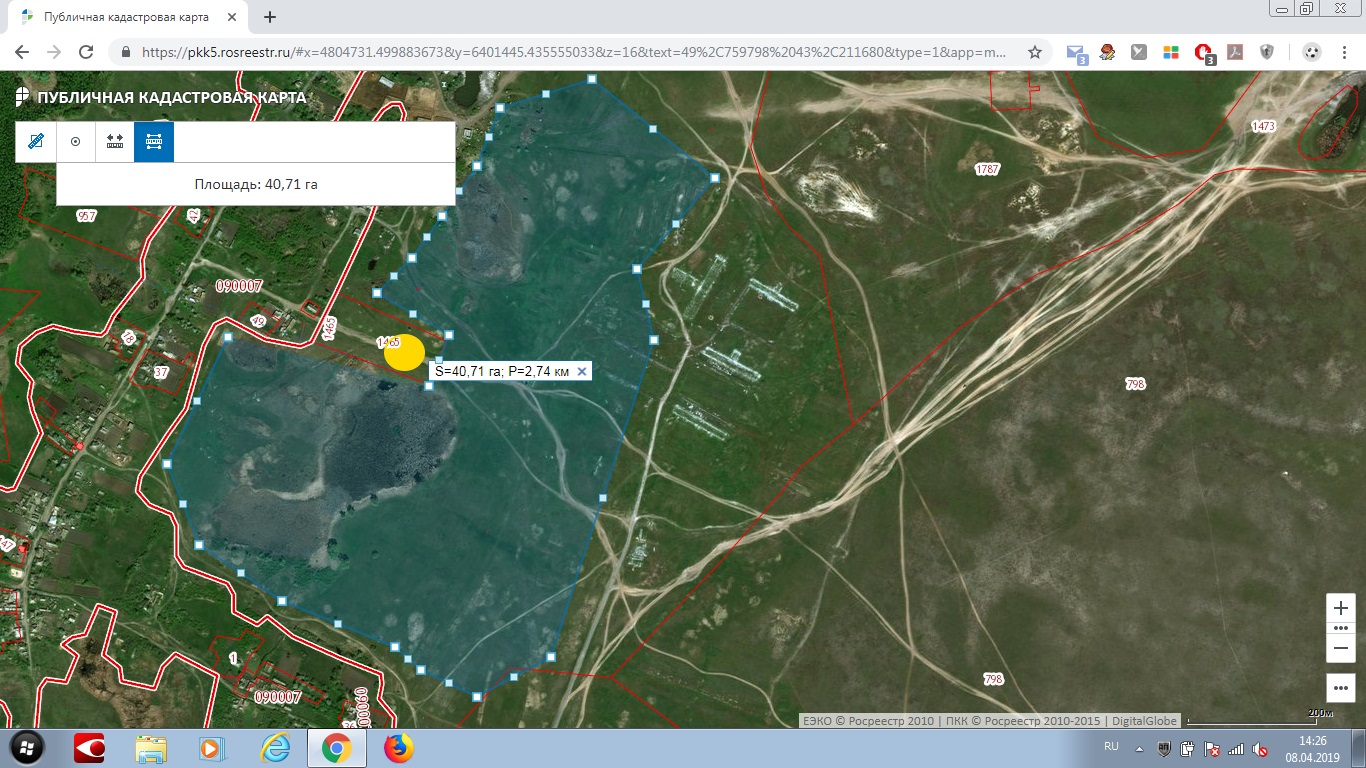 Условные обозначения:- место сбора стада- маршрут прогона сельскохозяйственных животных и птицы-места выпаса сельскохозяйственных животных и птицыСхема № 4 Место сбора и маршрут прогона сельскохозяйственных животных и птицы в хуторе Орлиновский Серафимовичского района Волгоградской области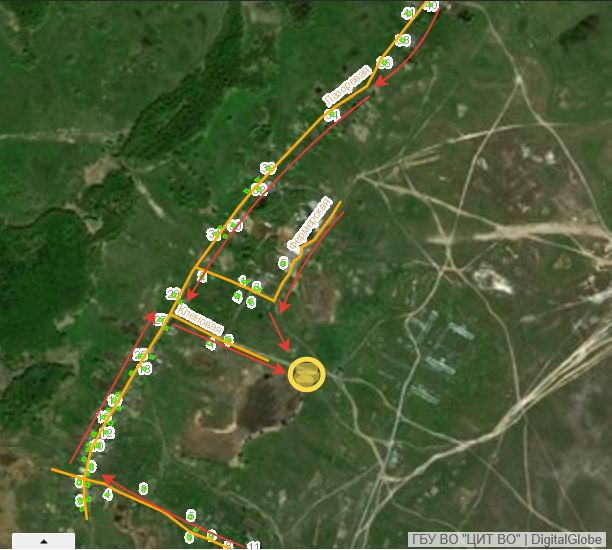 Условные обозначения:- место сбора стада- маршрут прогона сельскохозяйственных животных и птицы Схема № 5Места выпаса и маршрут прогона сельскохозяйственных животных и птицы в хуторе Игнатов Серафимовичского района Волгоградской области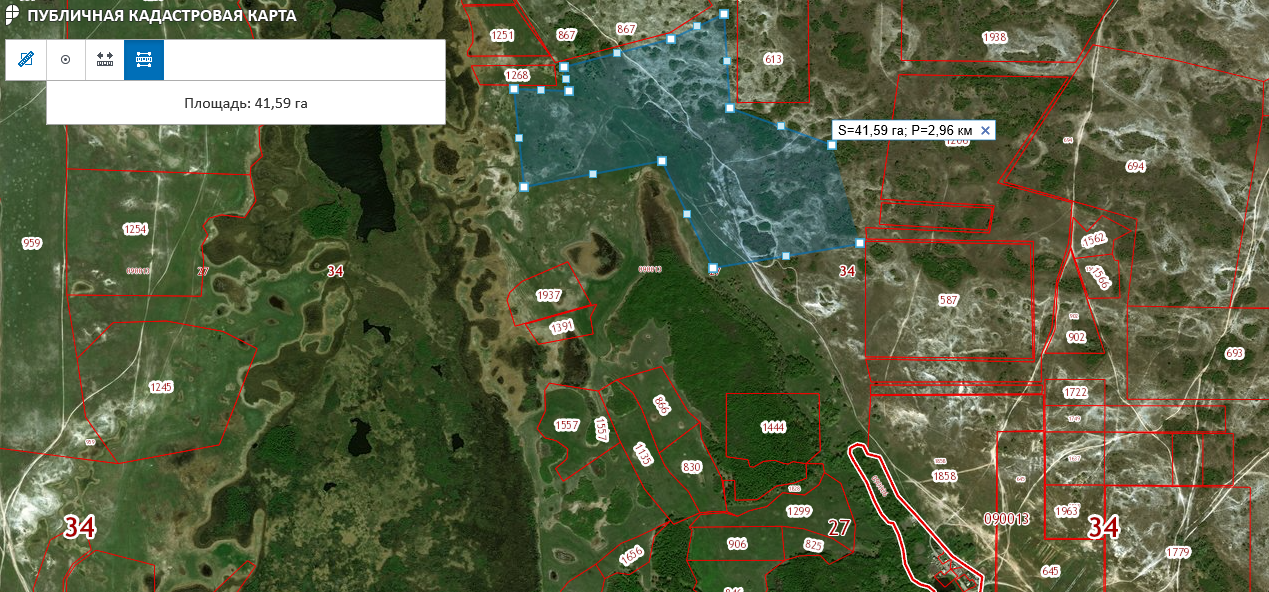  Условные обозначения:- место сбора стада- маршрут прогона сельскохозяйственных животных и птицы-места выпаса сельскохозяйственных животных и птицыСхема № 6 Место сбора и маршрут прогона сельскохозяйственных животных и птицыв хуторе Игнатов Серафимовичского района Волгоградской области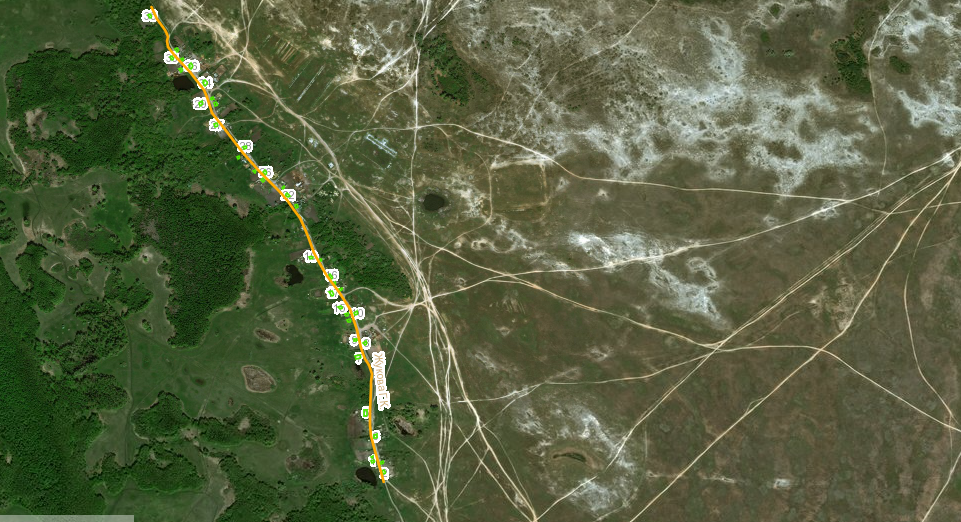 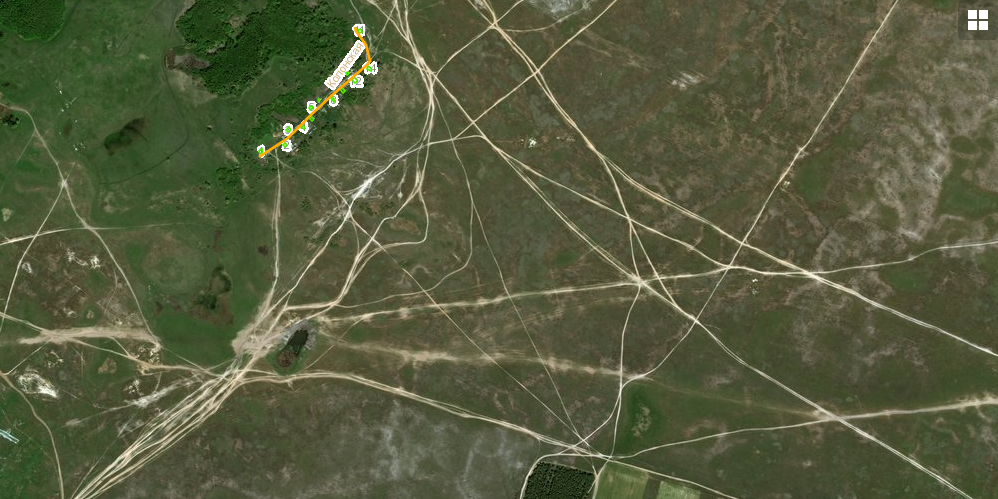 Условные обозначения:- место сбора стада- маршрут прогона сельскохозяйственных животных и птицы Схема № 7Места выпаса и маршрут прогона сельскохозяйственных животных и птицы в хуторе Никуличев Серафимовичского района Волгоградской области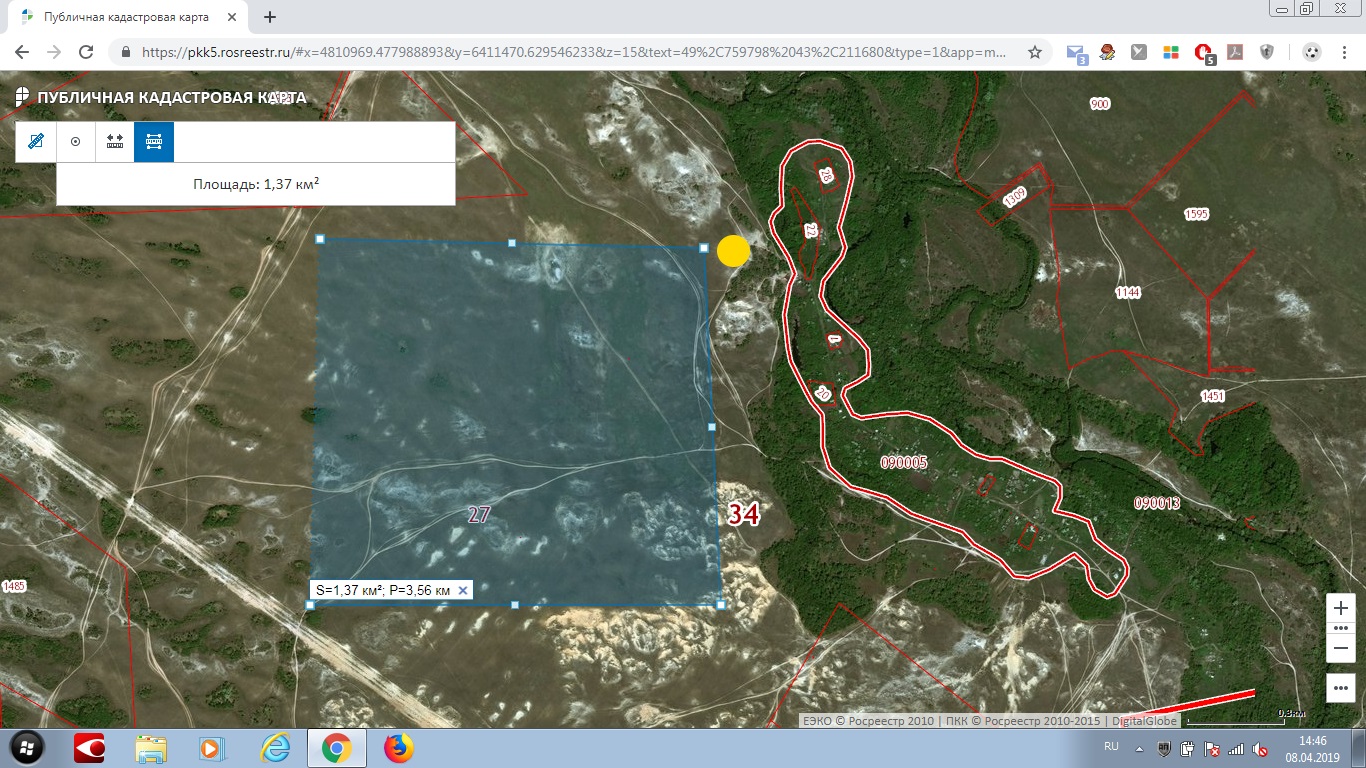 Условные обозначения:- место сбора стада- маршрут прогона сельскохозяйственных животных и птицы-места выпаса сельскохозяйственных животных и птицыСхема № 8Место сбора и маршрут прогона сельскохозяйственных животных и птицыв хуторе Никуличев Серафимовичского района Волгоградской области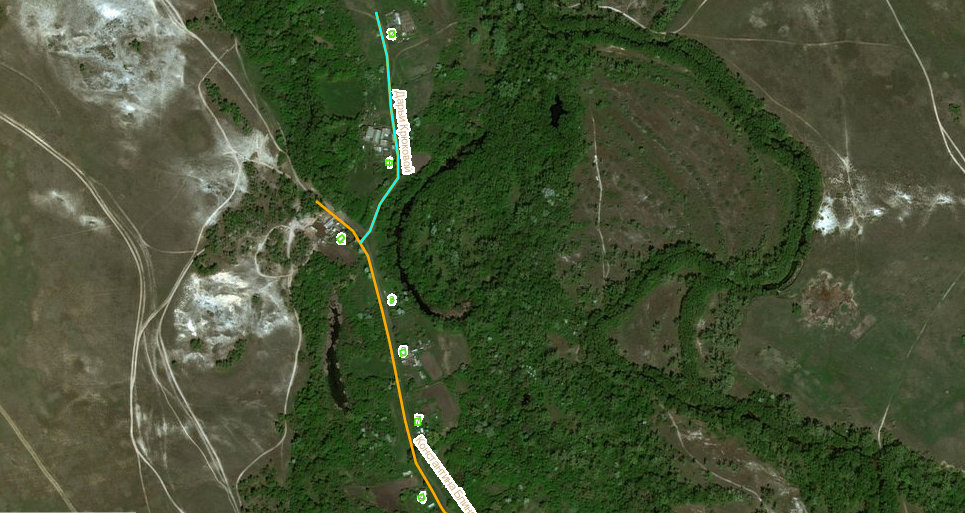 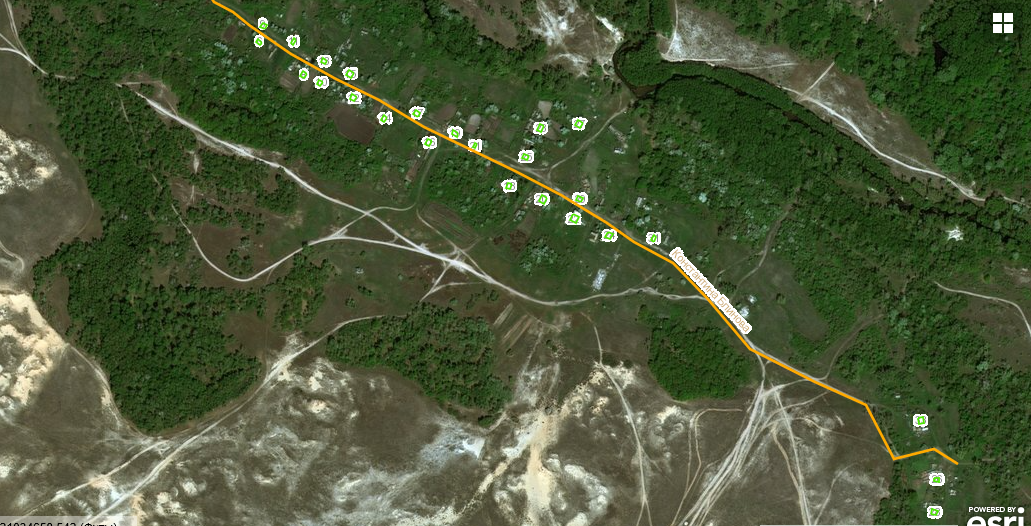 Условные обозначения:- место сбора стада- маршрут прогона сельскохозяйственных животных и птицыСхема № 9 Места выпаса и маршрут прогона сельскохозяйственных животных и птицы в хуторе Посельский Серафимовичского района Волгоградской области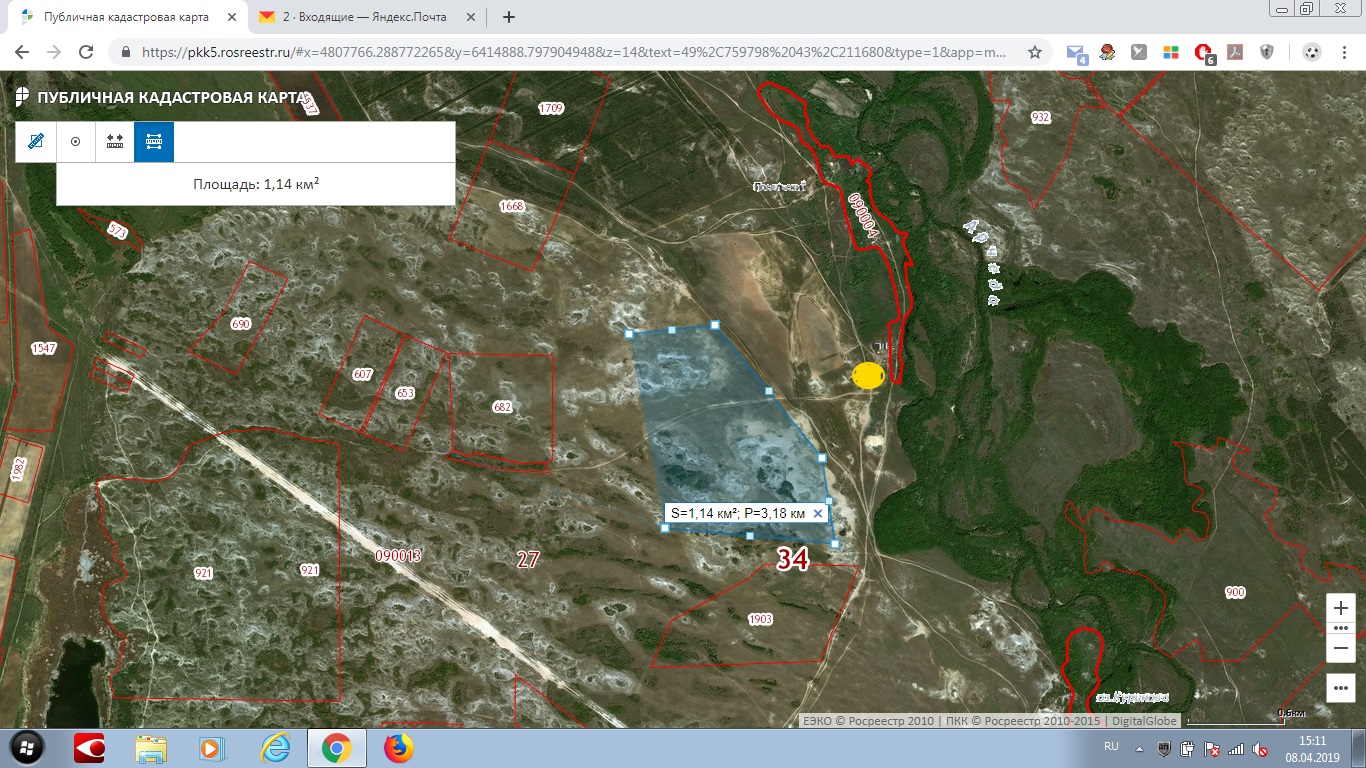 Условные обозначения:- место сбора стада- маршрут прогона сельскохозяйственных животных и птицы-места выпаса сельскохозяйственных животных и птицыСхема № 10Место сбора и маршрут прогона сельскохозяйственных животных и птицыв хуторе Посельский Серафимовичского района Волгоградской области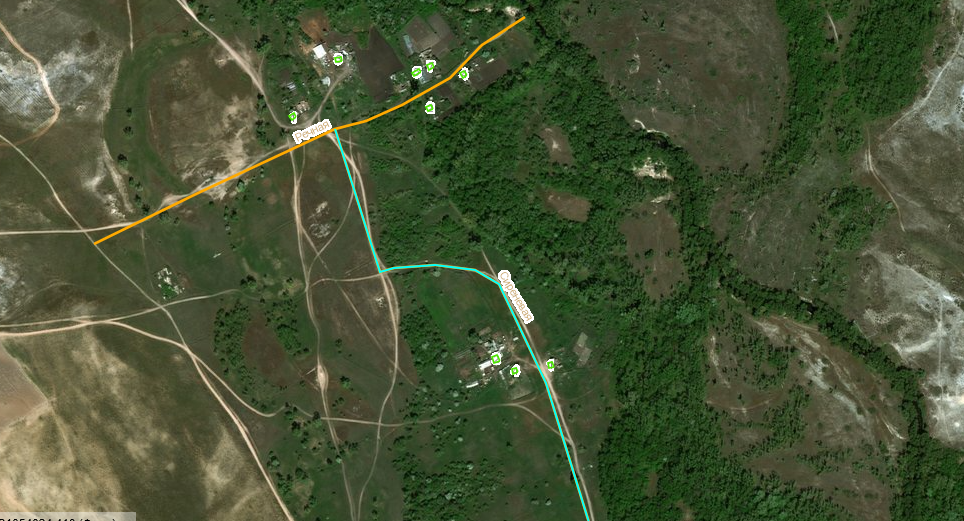 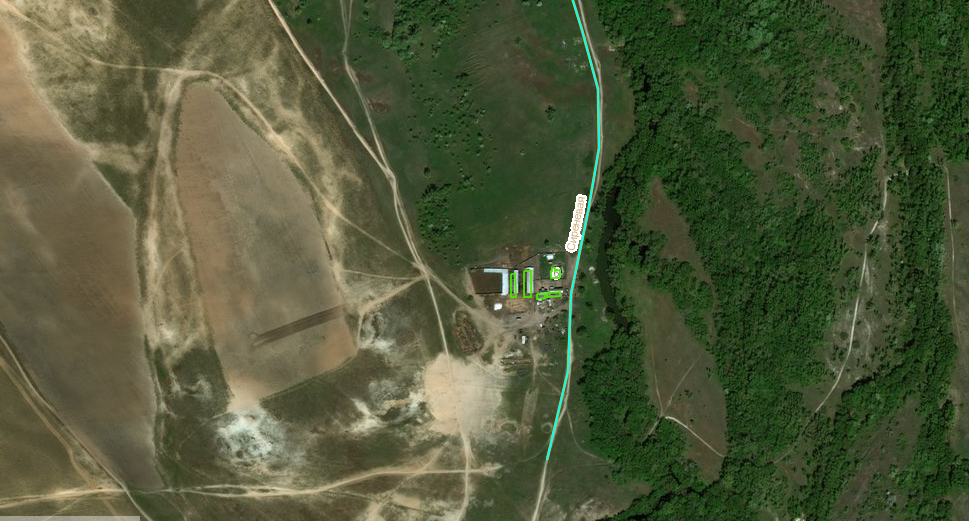 Условные обозначения:- место сбора стада- маршрут прогона сельскохозяйственных животных и птицыСхема № 11 Места выпаса и маршрут прогона сельскохозяйственных животных и птицыв хуторе Нижнянка Серафимовичского района Волгоградской области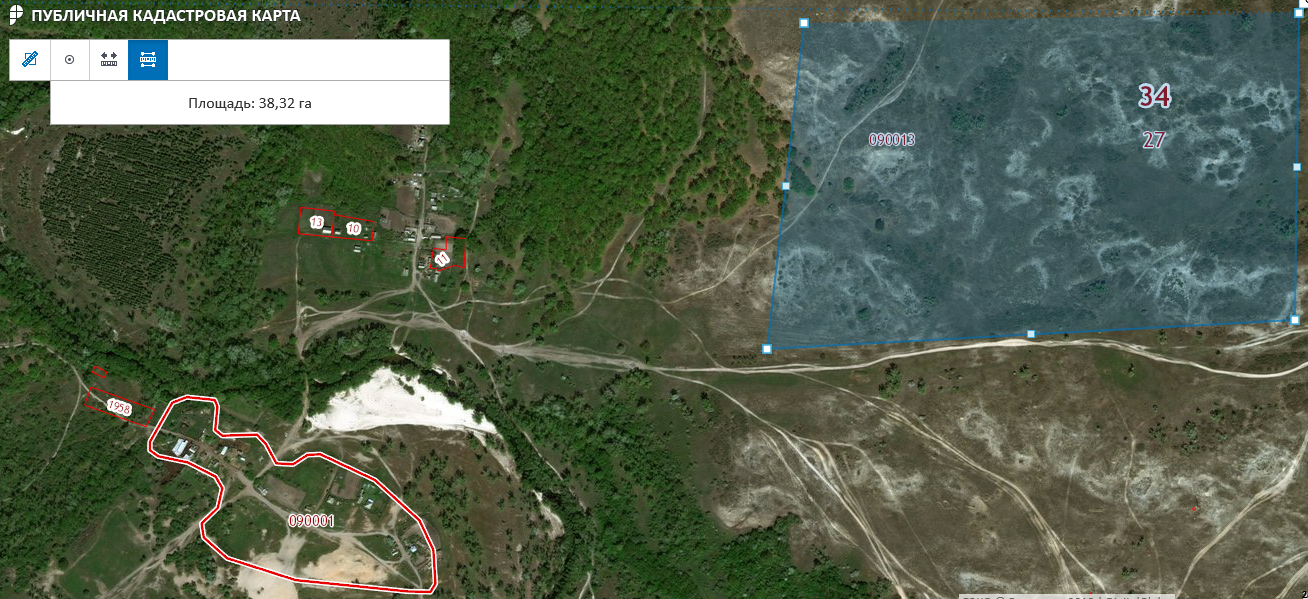 Условные обозначения:- место сбора стада- маршрут прогона сельскохозяйственных животных и птицы-места выпаса сельскохозяйственных животных и птицыСхема № 12Место сбора и маршрут прогона сельскохозяйственных животных и птицыв хуторе Нижнянка Серафимовичского района Волгоградской области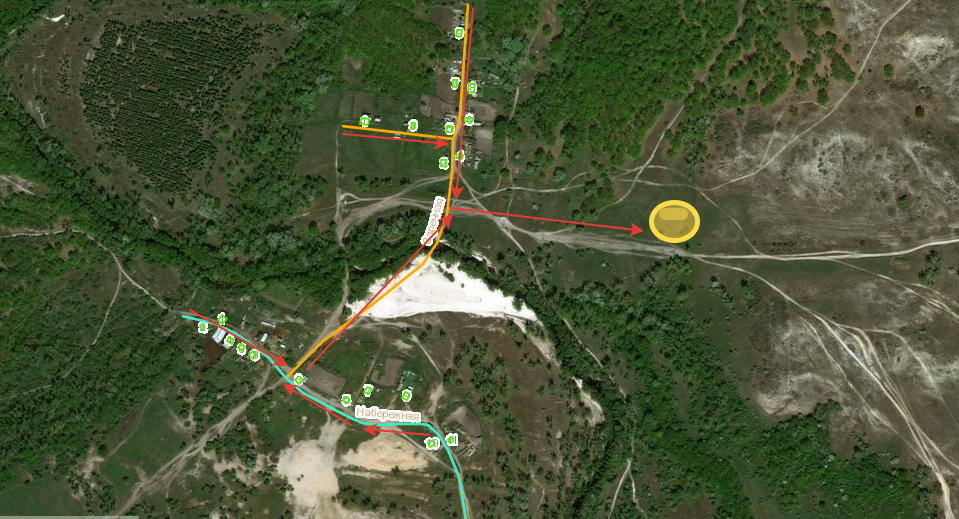 Условные обозначения:- место сбора стада- маршрут прогона сельскохозяйственных животных и птицыСхема № 13 Места выпаса и маршрут прогона сельскохозяйственных животных и птицыв хуторе Кундрючкин Серафимовичского района Волгоградской области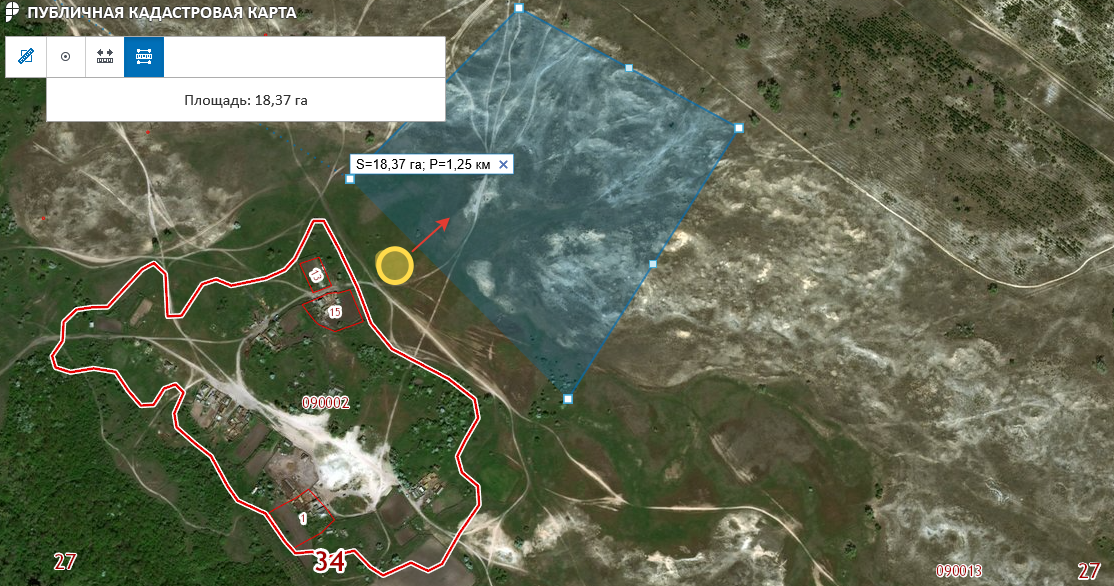 Условные обозначения:- место сбора стада- маршрут прогона сельскохозяйственных животных и птицы-места выпаса сельскохозяйственных животных и птицыСхема № 14Место сбора и маршрут прогона сельскохозяйственных животных и птицыв хуторе Кундрючкин Серафимовичского района Волгоградской области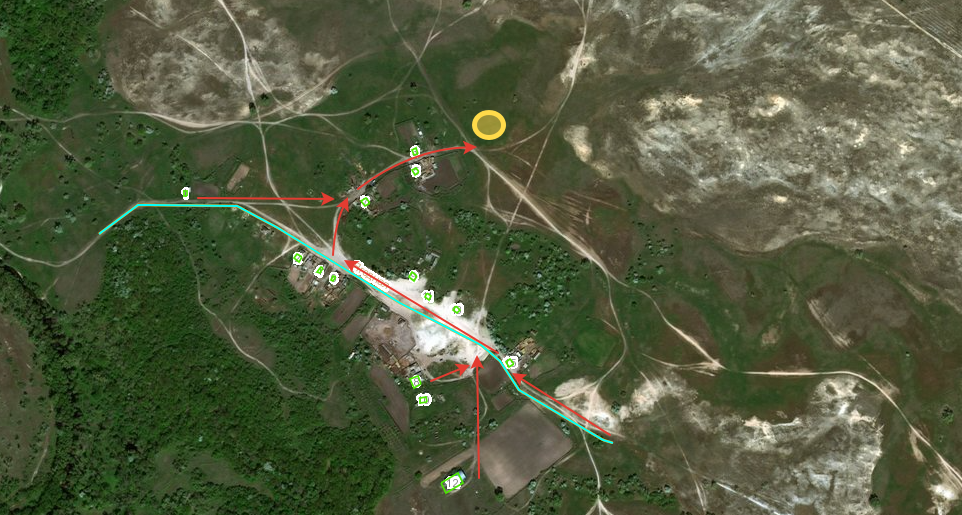 Условные обозначения:- место сбора стада- маршрут прогона сельскохозяйственных животных и птицыСхема № 15Места выпаса и маршрут прогона сельскохозяйственных животных и птицыв хуторе Пимкин Серафимовичского района Волгоградской областиУсловные обозначения: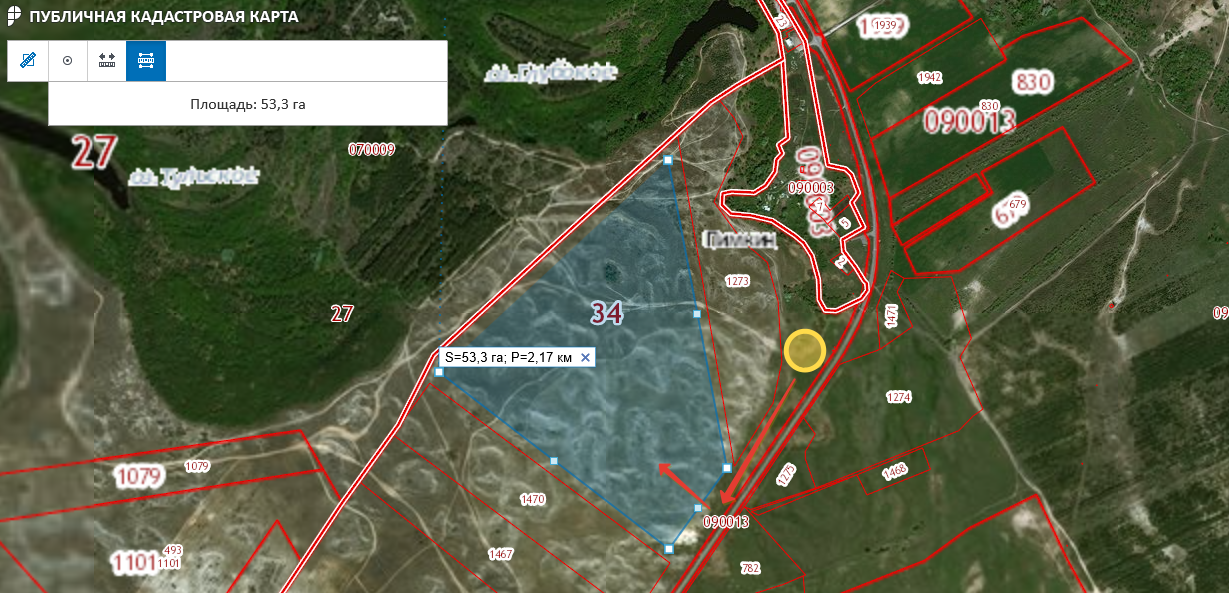 - место сбора стада- маршрут прогона сельскохозяйственных животных и птицы-места выпаса сельскохозяйственных животных и птицыСхема № 16Место сбора и маршрут прогона сельскохозяйственных животных и птицыв хуторе Пимкин Серафимовичского района Волгоградской области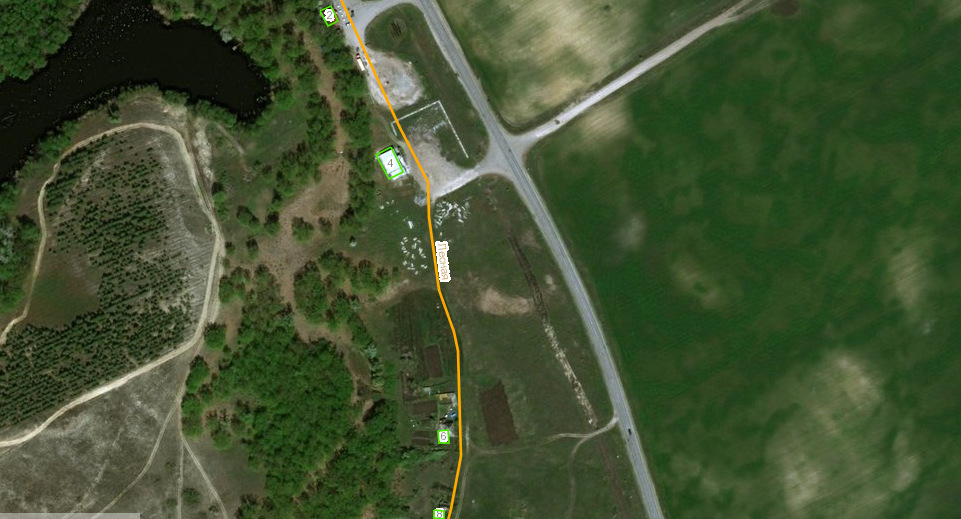 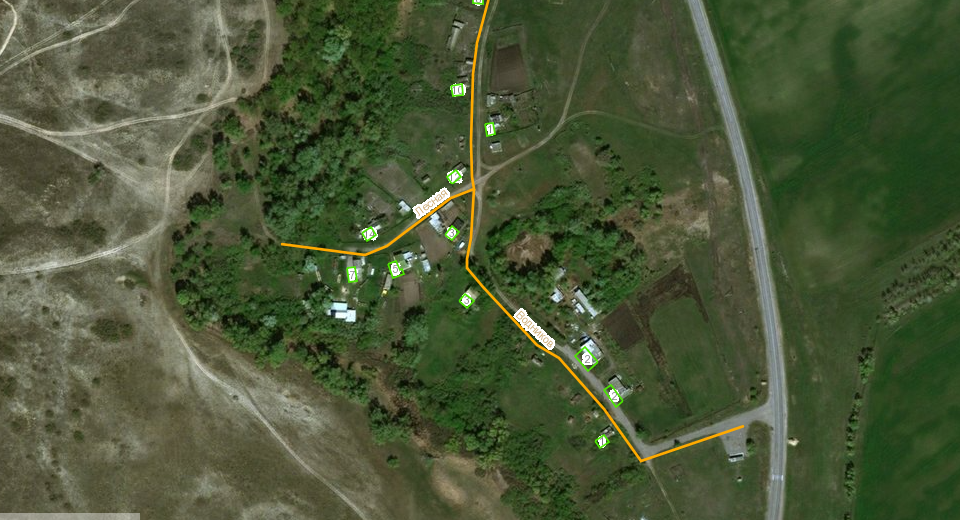  Условные обозначения: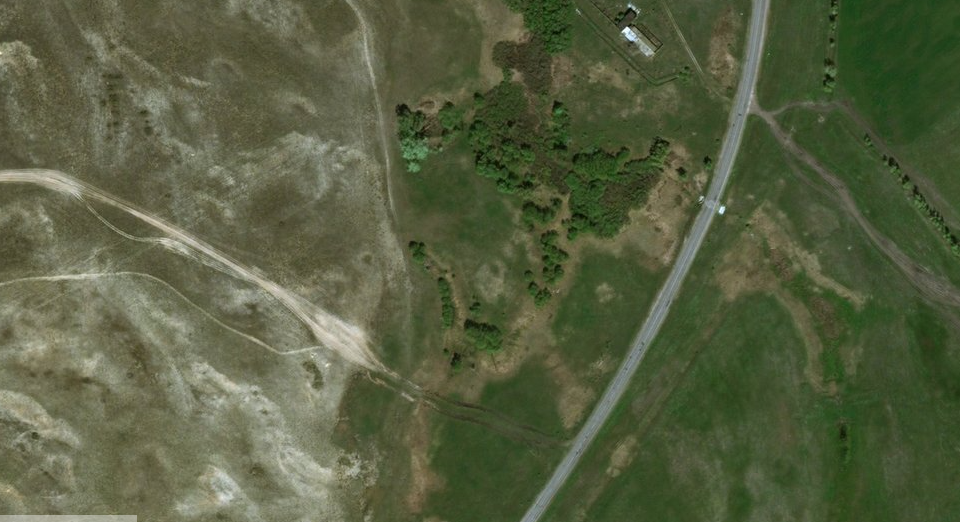 - место сбора стада- маршрут прогона сельскохозяйственных животных и птицы№ п/пНаименование населенного пунктаМеста выпаса сельскохозяйственныхживотных и птицыМесто сбора сельскохозяйственных животных в стадоМаршрут прогона сельскохозяйственных животных и птицы к местам выпаса1х. Теркин1) Земельный участок, государственная собственность на который не разграничена, площадью 688000 кв.м., примерно в 400 м. в северном направлении от земельного участка с кадастровым номером 34:27:090008:301 расположенного по ул. Казачья д. 3           х. Теркин.(Схема № 1)1) Северная окраина хутора, примерно 200 м на запад от земельного участка 34:27:090013:1544 х. Теркин. (Схема № 1)1) По улицам: Атаманская от д. 10 до 27;Садовая от д.10 до д.26;Центральная от д.1 до д 18 и от д.28 до д.19;Блинова от д.1 до д.16: и от д.29 по д.19;Крайняя от д. 1 до д.14; Народная от д.46 до д. 1; Радужная от д.1 до д.19; Казачья от д.149 до д.1; Родниковая (х. Орлиновский) от д.18 до д.1; Озерная от д.14 до д.1;Церковная от д.14 до д.1;Зеленая от д.2 до д.6;Кукуевская от д.24 до д.1.  (Схема №2)2х. Орлиновский1) Земельный участок, государственная собственность на который не разграничена, площадью 407100 кв.м., примерно в 212 м. в восточном направлении от земельного участка с кадастровым номером 34:27:090007:137 по ул. Кленовая, д.3, х. Орлиновский.  (Схема № 3)1) Восточная окраина хутора, примерно 212 м. на восток от земельного участка по ул. Кленовая д.3, х.Орлиновский.(Схема № 3)1) По улицам: Церковная от д.11 до д.2;Лазоревая от д.1 до д.27 и от д.41 до д.27;Кленовая от д.1 до д.4;Фермерская от д. 6 до д.1.(Схема № 4)3х. ИгнатовЗемельный участок, государственная собственность на который не разграничена, площадью 415900 кв.м., примерно в 650 м. в северо-западном  направлении от окраины х. Игнатов. (Схема № 5).Северо-западная окраина хутора, х. Игнатов.(Схема № 5).По улицам: Колонская от д. 1 до д.14;Жукова Г.К. от д.1 до д.40. (Схема № 6).4х. НикуличевЗемельный участок, государственная собственность на который не разграничена, площадью 1370000 кв.м., примерно в 350 м. в западном  направлении от земельного участка с кадастровым номером 34:27:090005:22 по ул. Дарьи Крюковой, д.1, х. Никуличев. (Схема № 7)Западная окраина хутора, в 200 м. в западном  направлении от земельного участка с кадастровым номером 34:27:090005:22 по ул. Дарьи Крюковой, д.1, х. Никуличев.(Схема № 7)По улицам: Блинова К.М. от д. 31 до д.2;Кордонная. от д.4 до д.1;Крюковой Д.А. от д.2 до д.1.(Схема № 8)5х. ПосельскийЗемельный участок, государственная собственность на который не разграничена, площадью 1140000 кв.м., примерно в 700 м. в юго-западном  направлении от окраины х. Посёльский. (Схема № 9)Юго-западная окраина хутора, в 200 м. от земельного участка с кадастровым номером 34:27:090004:18 по ул. Сиреневой, д.6 х. Посёльский.(Схема № 9)По улицам: Речная от д. 7 до д.1;Сиреневая от д.1 до д.6. (Схема № 10)6х. НижнянкаЗемельный участок, государственная собственность на который не разграничена, площадью 380800 кв.м., примерно в 400 м. в восточном  направлении от земельного участка с кадастровым номером 34:27:090001:11 по ул. Заречная, д.4 х. Нижнянка. (Схема № 11) Восточная окраина хутора в 250 м. от земельного участка с кадастровым номером 34:27:090001:11 по ул. Заречная, д.4 х. Нижнянка.(Схема № 11)По улицам: Набережная от д. 11 до д.3 и от д.1 до д.8;Заречная от д.1 до д.9. (Схема № 12)7х. КундрючкинЗемельный участок, государственная собственность на который не разграничена, площадью 183700 кв.м., примерно в 200 м. в восточном направлении от земельного участка с кадастровым номером 34:27:090002:15 по ул. Ягодная, д. 5 х. Кундрючкин. (Схема № 13)Восточная окраина хутора, в 100 м. от земельного участка с кадастровым номером 34:27:090002:15 по ул. Ягодная, д. 5 х. Кундрючкин.(Схема № 13)По улицам: Ягодная от д. 15 до д.4 и от д.1 до д.5.(Схема № 14)8х. ПимкинЗемельный участок, государственная собственность на который не разграничена, площадью 533000 кв.м., примерно в 500 м. в юго-западном  направлении от окраины х. Пимкин. (Схема № 15)Юго-западная окраина хутора,  в 300 м. от земельного участка с кадастровым номером 34:27:090003:5 по ул. Водников, д. 2 х. Пимкин.(Схема № 15)По улицам: Водников от д. 5 до д.1;Лесная от д.14 до д.1.(Схема № 16)